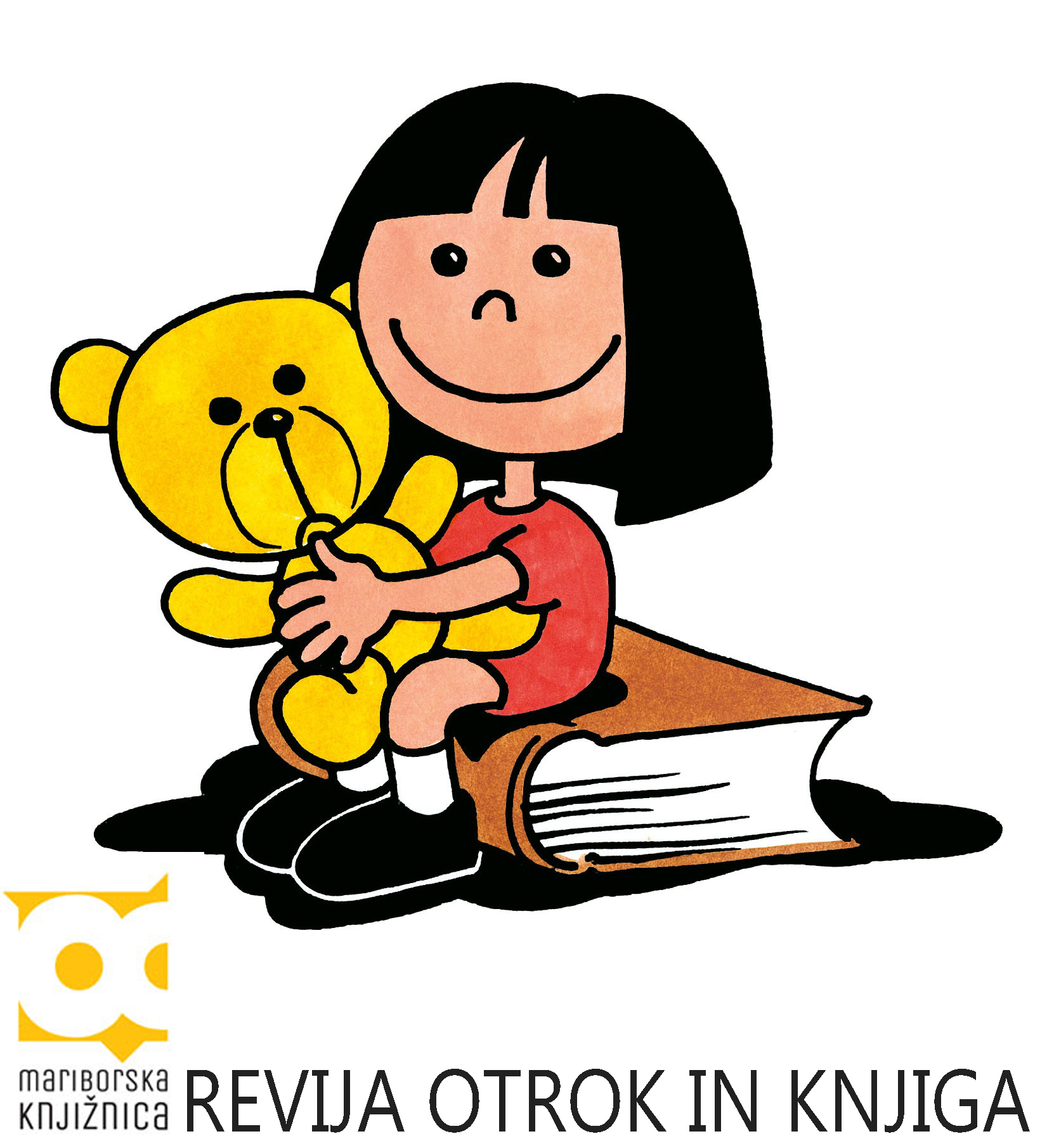                             MARIBORSKA KNJIŽNICA                                                                                                          
                            REVIJA OTROK IN KNJIGA                                                                                                                                 DRUŠTVO BRALNA ZNAČKA SLOVENIJE - ZPMS                                                                                                                                                     Rotovški trg 2, 2000 Maribor                                                                                                                              Dimičeva 9, 1000 Ljubljana, (01) 430 05 57/8                                                                                                    revija@mb.sik.si 		                               		                                                                        info@bralnaznacka.si   	                                                                                                                                            EVALVACIJA SIMPOZIJA60 LET BRANJA POD POVRŠJEM24., 25., 26. in 27. november 2020, ZOOMUSTANOVA, KJER DELAM:					POKLIC/DELO, KI GA OPRAVLJAM:ZAKAJ STE SE UDELEŽILI PROGRAMA IZOBRAŽEVANJA? (obkrožite lahko več odgovorov)Želel(a) sem pridobiti nova znanja/vsebine.                                Želel(a) sem izmenjati izkušnje z drugimi.    Želel(a) sem sodelovati na kakovostnem predavanju. Želel(a) sem narediti nekaj za osebno rast.Napotilo me je vodstvo. Izobraževanje potrebujem zaradi napredovanja.                         Drugo:_________________________________   ALI SO SE VAŠA PRIČAKOVANJA URESNIČILA?      a) ne 		b) delno 		c) da 	        	       d) nad pričakovanjiObrazložitev:  _________________________________________________________________________________ ____________________________________________________________________________________________KOLIKO PRIDOBLJENEGA ZNANJA BOSTE LAHKO UPORABILI PRI BRALNI VZGOJI MLADIH?      a) nič                           b) malo                           c) veliko                      d) zelo veliko         Obrazložitev:__________________________________________________________________________________    ____________________________________________________________________________________________                                                                                                                                        (najvišja ocena je 6)OCENA VSEBINE PROGRAMA: 			                 1	2	3	4	5	6 OCENA ORGANIZACIJE SIMPOZIJA:	                                             1	2	3	4	5	6  VAŠ KOMENTAR:  ________________________________________________________________________________________________________________________________________________________________________________________________________________________________________________________________________PREDLOG TEME NASLEDNJEGA IZOBRAŽEVANJA: ____________________________________________________PREDLOGI ZA IZBOLJŠAVE VIRTUALNEGA NAČINA IZOBRAŽEVANJA: __________________________________________________________________________________________________________________________________      V BODOČE BI SE RAJE UDELEŽIL(A) VIRTUALNEGA IZOBRAŽEVANJA KOT IZOBRAŽEVANJA V ŽIVO:     DA   NE   MOGOČE      ZAKAJ? _______________________________________________________________________________________Zahvaljujemo se vam za sodelovanje in vam želimo veliko uspeha.VVZa) vzgojitelj(ica)OŠb) učitelj(ica)OŠPPc) knjižničar(ka)SŠd) drugo: ______________________SIK           drugo: ___________________________